ANNEXURE I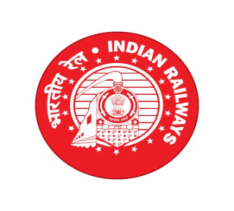 SOUTH WESTERN RAILWAYCONSTRUCTION ORGANISATIONBENGALURU CANTONMENT                                                                                                   Signature of the applicant: _______________ANNEXURE IIWORK EXPERIENCEThe Details of Post Held by the applicant during the last 10 years prior to retirement in chronological order. Enclose a separate sheet duly authenticated by your signature if the space below is insufficient:Write a brief note highlighting significant/relevant achievements/experience in support of eligibility (Enclose a separate sheet if the space provided is insufficient).Please indicate any Awards/Official Appreciation received (Enclose a separate sheet if the space provided is insufficient).	Signature of the applicant: _______________ANNEXURE IIIUNDERTAKING	I have clearly gone through the advertisement and I am well aware that the information furnished in Annexures I & II by me will be assessed by the Selection Committee at the time of selection for the post. The information/details provided by me are correct and true to the best of my knowledge and no material fact having a bearing on my selection has been suppressed or withheld. I understand that in case of my selection I may be posted anywhere in the jurisdiction of Construction Organisation, South Western Railway.Place:Date:	Signature of the applicant: _______________	Name of the applicant: __________________CHECKLIST OF DOCUMENTS TO BE ENCLOSED ALONG WITH APPLICATIONLast Pay SlipCopy of Pension Payment OrderAadhar cardPAN cardService CertificatePensioners Identity CardCaste Certificate (if applicable)NOC from current Employer (if applicable)1NAME OF THE APPLICANT (IN BLOCK LETTERS)2FATHER’S NAME3CASTE4EDUCATIONAL QUALIFICATION5DATE OF BIRTH6DATE OF RETIREMENT7REASONS OF RETIREMENT (SUPERANNUATION/VOLUNTARY/ OTHERS, PLEASE SPECIFY)8PRESENT RESIDENTIAL ADDRESS9PHONE NO. & E-MAIL-ID10POST HELD AT THE TIME OF RETIREMENT11PENSION PAYMENT ORDER NO. (COPY TO BE ENCLOSED)12LAST PAY DRAWN AT THE TIME OF RETIREMENT (Last Pay Slip to be enclosed)LAST PAY DRAWN AT THE TIME OF RETIREMENT (Last Pay Slip to be enclosed)Basic Pay in the Pay BandGrade Pay/LevelTotal Emoluments13WHETHER CHARGED AGAINST ANY CRIMINAL OFFENSE AND WHETHER WAS IN JUDICIAL CUSTODY (IF YES, DETAILS MAY BE SPECIFIED)14WHETHER CURRENTLY RE-ENGAGED/EMPLOYED IN ANY OTHER ORGANISATION.(IF YES, DETAILS MAY BE PROVIDED).Sr. No.Pay Level/ ScaleDesignationMinistryDepartment & OfficePlaceTenureNature of duties highlighting the experience required for the post applied12345678